.Start after 16 countsS1: VINE R, VINE LS2: ZIGZAG FWDS3: WALK BACK 4; ROCK BACK & TAP HEEL, ROCK FWD & TAP TOES4: SIDESTEP TURN ¼ LFlowers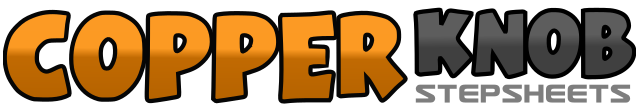 .......Count:32Wall:4Level:Absolute Beginner.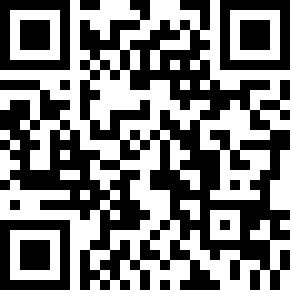 Choreographer:Laura Rittenhouse (AUS) - February 2023Laura Rittenhouse (AUS) - February 2023Laura Rittenhouse (AUS) - February 2023Laura Rittenhouse (AUS) - February 2023Laura Rittenhouse (AUS) - February 2023.Music:Flowers - Miley CyrusFlowers - Miley CyrusFlowers - Miley CyrusFlowers - Miley CyrusFlowers - Miley Cyrus........1,2,3,4Step R to R, Cross L behind R, Step R to R, Touch L beside R5,6,7,8Step L to L, Cross R behind L, Step L to L, Touch R beside L1,2,3,4Step R fwd on R diag, Touch L beside R, Step L fwd at L diag, Touch R beside L5,6,7,8Step R fwd on R diag, Touch L beside R, Step L fwd at L diag, Touch R beside L1,2,3,4Walk back R, L, R, L5,6,7,8Rock R back, Tap L heel in place, Rock L fwd, Tap R toe in place1,2,3,4Step R to R, Touch L beside R, Step L to L, Touch R beside L5,6,7,8Turn slightly to L (10:30) stepping R to R, Touch L beside R, Complete ¼ L turn stepping L to L (9:00), Touch R beside L                                             9:00